ОТДЕЛ ОБРАЗОВАНИЯ АДМИНИСТРАЦИИ  АПАНАСЕНКОВСКОГО МУНИЦИПАЛЬНОГО РАЙОНА СТАВРОПОЛЬСКОГО КРАЯП Р И К А З04 сентября 2018 г.                       с. Дивное                                          №  626/1Об утверждении квоты победителей и призёров школьного этапа всероссийской олимпиады школьников в 2018/19 учебном году в Апанасенковском муниципальном районеНа основании приказов Министерства образования и науки Российской Федерации от 18 ноября 2013 года № 1252 «Об утверждении Порядка проведения всероссийской олимпиады школьников», от 17 марта 2015 года № 249 «О внесении изменений в Порядок проведения всероссийской олимпиады школьников», от 17 декабря 2015 года № 1488 «О внесении изменений в Порядок проведения всероссийской олимпиады школьников»ПРИКАЗЫВАЮ:Утвердит квоту победителей и призеров школьного этапа всероссийской олимпиады школьников в 2018/19 учебном году по 20 предметам: русскому языку, литературе, истории, обществознанию, праву, математике, информатике и ИКТ, физике, химии, биологии, экологии, географии, астрономии, экономике, технологии, английскому языку, французскому языку, физической культуре, искусству (мировой художественной культуре), основам безопасности жизнедеятельности не более  40% от общего числа участников школьного этапа по каждому общеобразовательному предмету в каждой параллели. 2. Победителями и призерами школьного этапа олимпиады, в рамках квоты, по каждому общеобразовательному предмету считать участника, набравшего не менее 50% от максимально возможного количества баллов по итогам оценивания выполненных олимпиадных заданий; победителем считать участника, набравшего наибольшее количество баллов, составляющее более половины от максимально возможных (при одинаковом количестве баллов определяются несколько победителей и призёров).3. Ведущему специалисту отдела образования администрации Апанасенковского муниципального района Ставропольского края О.В. Филь:3.1. Довести до сведения руководителей общеобразовательных организаций данный приказ.3.2. Организовать размещение данного приказа на сайте отдела образования в информационно-телекоммуникационной сети «Интернет».4. Контроль над исполнением данного приказа оставляю за собой.Начальник отдела образования администрации Апанасенковского муниципального района 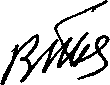 Ставропольского края                                                                 В.Г. Теслицкий